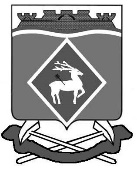 РОССИЙСКАЯ ФЕДЕРАЦИЯРОСТОВСКАЯ ОБЛАСТЬМУНИЦИПАЛЬНОЕ ОБРАЗОВАНИЕ «БЕЛОКАЛИТВИНСКИЙ РАЙОН»АДМИНИСТРАЦИЯ БЕЛОКАЛИТВИНСКОГО РАЙОНАРАСПОРЯЖЕНИЕот 17.05.2021 № 51г.  Белая КалитваО внесении изменений в распоряжение Администрации Белокалитвинского района от 07.12.2020 № 122Руководствуясь Федеральным законом от 06.10.2003 № 131-ФЗ «Об общих принципах организации местного самоуправления в Российской Федерации», Уставом муниципального образования «Белокалитвинский район» и на основании служебных записок управляющего делами Администрации района Василенко Л.Г. от 27.04.2021 № 65.02/161, начальника отдела - главного бухгалтера Администрации района Левченко С.М. от 28.04.2021 № 65.01.01/12:Внести в приложение № 1 к распоряжению Администрации Белокалитвинского района от 07.12.2020 № 122 «Об утверждении штатного расписания Администрации Белокалитвинского района на 2021 год» следующие изменения: Исключить из бухгалтерии единицу специалиста первой категории с должностным окладом 6919 рублей.Ввести в бухгалтерию единицу ведущего специалиста с должностным окладом 8406 рублей.Строки штатного расписания со следующим текстом:Заменить и изложить в следующей редакции:Исключить из отдела электронно-информационного обеспечения единицу специалиста первой категории с должностным окладом 6919 рублей.Ввести в отдел электронно-информационного обеспечения единицу ведущего специалиста с должностным окладом 8406 рублей.Строки штатного расписания со следующим текстом:Заменить и изложить в следующей редакции:Итоговые строки штатного расписания со следующим текстом:Заменить и изложить в следующей редакции:Настоящее распоряжение подлежит официальному опубликованию.Контроль за исполнением распоряжения возложить на                                         и.о. управляющего   делами    Администрации     Белокалитвинского    района  Леонову Л.А.    Глава Администрации  Белокалитвинского района						О.А. МельниковаВерно:Управляющий  делами							Л.Г. ВасиленкоСтруктурное подразделениекодДолжность (специальность, профессия), разряд, класс (категория) квалификацииКоличество штатных единицТарифная
ставка (оклад)
и пр., руб.Надбавки, руб.Надбавки, руб.Надбавки, руб.Всего в месяц, руб.((гр.5+гр.6+гр.7+гр.8) х гр.4)ПримечаниенаименованиекодДолжность (специальность, профессия), разряд, класс (категория) квалификацииКоличество штатных единицТарифная
ставка (оклад)
и пр., руб.Секретность12345678910БухгалтерияНачальник отдела -
главныйбухгалтер111 0341 655,1012689,10БухгалтерияГлавный специалист19 2639263,00БухгалтерияВедущий специалист 28 40616812,00БухгалтерияСпециалист первой категории16 9196919,00БухгалтерияИтого:5х1 655,10хх45683,10Структурное подразделениекодДолжность (специальность, профессия), разряд, класс (категория) квалификацииКоличество штатных единицТарифная
ставка (оклад)
и пр., руб.Надбавки, руб.Надбавки, руб.Надбавки, руб.Всего в месяц, руб.((гр.5+гр.6+гр.7+гр.8) х гр.4)ПримечаниенаименованиекодДолжность (специальность, профессия), разряд, класс (категория) квалификацииКоличество штатных единицТарифная
ставка (оклад)
и пр., руб.Секретность12345678910БухгалтерияНачальник отдела -
главныйбухгалтер111 0341 655,1012689,10БухгалтерияГлавный специалист19 2639263,00БухгалтерияВедущий специалист 38 40625218,00БухгалтерияИтого:5х1 655,10хх47170,10Структурное подразделениекодДолжность (специальность, профессия), разряд, класс (категория) квалификацииКоличество штатных единицТарифная
ставка (оклад)
и пр., руб.Надбавки, руб.Надбавки, руб.Надбавки, руб.Всего в месяц, руб.((гр.5+гр.6+гр.7+гр.8) х гр.4)ПримечаниенаименованиекодДолжность (специальность, профессия), разряд, класс (категория) квалификацииКоличество штатных единицТарифная
ставка (оклад)
и пр., руб.Секретность12345678910Отдел электронно-информационного обеспеченияНачальник отдела111 0341 655,1012 689,10Отдел электронно-информационного обеспеченияГлавный специалист по компьютерной технике, работе с персональными данными и защите информации19 2631 389,4510 652,45Отдел электронно-информационного обеспеченияВедущий специалист18 406840,609 246,60Отдел электронно-информационного обеспеченияСпециалист первой категории 16 9196 919,00Отдел электронно-информационного обеспеченияСтарший инспектор25 86211 724,00Отдел электронно-информационного обеспеченияИтого:6х3 885,15хх51 231,15Структурное подразделениекодДолжность (специальность, профессия), разряд, класс (категория) квалификацииКоличество штатных единицТарифная
ставка (оклад)
и пр., руб.Надбавки, руб.Надбавки, руб.Надбавки, руб.Всего в месяц, руб.((гр.5+гр.6+гр.7+гр.8) х гр.4)ПримечаниенаименованиекодДолжность (специальность, профессия), разряд, класс (категория) квалификацииКоличество штатных единицТарифная
ставка (оклад)
и пр., руб.Секретность12345678910Отдел электронно-информационного обеспеченияНачальник отдела111 0341 655,1012 689,10Отдел электронно-информационного обеспеченияГлавный специалист по компьютерной технике, работе с персональными данными и защите информации19 2631 389,4510 652,45Отдел электронно-информационного обеспеченияВедущий специалист28 406840,6017652,69Отдел электронно-информационного обеспеченияСтарший инспектор25 86211 724,00Отдел электронно-информационного обеспеченияИтого:6х3 885,15хх52718,15Всего:111,5х66 943,40хх1 021 361,50В том числе:Муниципальные служащие7965 991,90841 485,50       из них за счет областных 
субвенций7840,6062253,60       за счет передачи полномочий71 878,4561861,45Технические работники24951,50143 939,50Обслуживающий персонал8,535 936,50Всего:111,5х66 943,40хх1 024 335,50В том числе:Муниципальные служащие7965 991,90844 459,5       из них за счет областных 
субвенций7840,6062253,60       за счет передачи полномочий71 878,4561861,45Технические работники24951,50143 939,50Обслуживающий персонал8,535 936,50